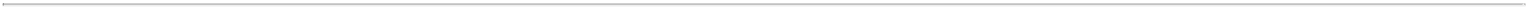 UNITED STATESSECURITIES AND EXCHANGE COMMISSIONWASHINGTON, DC 20549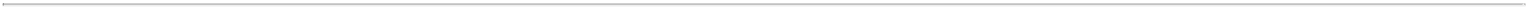 FORM 8-K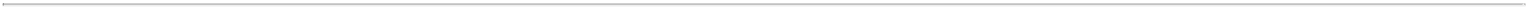 CURRENT REPORTPursuant to Section 13 or 15(d) of theSecurities Exchange Act of 1934Date of report (Date of earliest event reported): June 19, 2019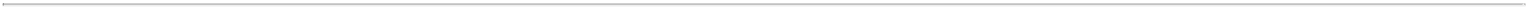 400 North Fifth Street, P.O. Box 53999Phoenix, AZ 85072-3999(602) 250-1000Check the appropriate box below if the Form 8-K filing is intended to simultaneously satisfy the filing obligation of the registrant under any of the following provisions:Written communications pursuant to Rule 425 under the Securities Act (17 CFR 230.425)Soliciting material pursuant to Rule 14a-12 under the Exchange Act (17 CFR 240.14a-12)Pre-commencement communications pursuant to Rule 14d-2(b) under the Exchange Act (17 CFR 240.14d-2(b))Pre-commencement communications pursuant to Rule 13e-4(c) under the Exchange Act (17 CFR 240.13e-4(c)) Securities registered pursuant to Section 12(b) of the Act:Indicate by check mark whether the registrant is an emerging growth company as defined in Rule 405 of the Securities Act of 1933 (17 CFR §230.405) or Rule 12b-2 of the Securities Exchange Act of 1934 (17 CFR §240.12b-2). Emerging growth company ☐If an emerging growth company, indicate by check mark if the registrant has elected not to use the extended transition period for complying with any new or revised financial accounting standards provided pursuant to Section 13(a) of the Exchange Act. ☐This combined Form 8-K is separately filed or furnished by Pinnacle West Capital Corporation and Arizona Public Service Company. Each registrant is filing or furnishing on its own behalf all of the information contained in this Form 8-K that relates to such registrantand, where required, its subsidiaries. Except as stated in the preceding sentence, neither registrant is filing or furnishing any information that does not relate to such registrant, and therefore makes no representation as to any such information.Item 5.02 Departure of Directors or Certain Officers; Election of Directors; Appointment of Certain Officers; Compensatory Arrangements of Certain Officers.On June 19, 2019, the Boards of Directors of Pinnacle West Capital Corporation (“Pinnacle West” or the “Company”) (a holding company) and Arizona Public Service Company (“APS”) (an electric utility) appointed Elizabeth A. Blankenship to the position of Vice President, Controller and Chief Accounting Officer of the Company and APS, a wholly-owned subsidiary of Pinnacle West, effective immediately. Ms. Blankenship, age 47, has been the General Manager, Accounting Operations of APS since April 2019. She previously held the positions of Director, Accounting Operations of APS from August 2014 to April 2019 and Manager, Accounting of APS from August 2011 to August 2014. In connection with this appointment, Ms. Blankenship has a target award opportunity of up to 40% of her base salary under the APS 2019 Incentive Award Plan (see the Pinnacle West/APS Current Report on Form 8-K filed on December 21, 2018 for further details on the APS 2019 Incentive Award Plan).SIGNATURESPursuant to the requirements of the Securities Exchange Act of 1934, each registrant has duly caused this report to be signed on its behalf by the undersigned hereunto duly authorized.PINNACLE WEST CAPITAL CORPORATION(Registrant)Dated: June 25, 2019	By: /s/ James R. Hatfield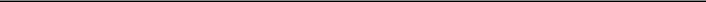 James R. HatfieldExecutive Vice President andChief Financial OfficerARIZONA PUBLIC SERVICE COMPANY(Registrant)Dated: June 25, 2019	By: /s/ James R. Hatfield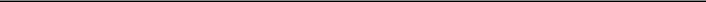 James R. HatfieldExecutive Vice President andChief Financial OfficerExact Name of Registrant as Specified in Charter;State of Incorporation;IRS EmployerCommission File NumberAddress and Telephone NumberIdentification Number1-8962Pinnacle West Capital Corporation86-0512431(an Arizona corporation)400 North Fifth Street, P.O. Box 53999Phoenix, AZ 85072-3999(602) 250-10001-4473Arizona Public Service Company86-0011170(an Arizona corporation)Title of each classTrading Symbol(s)Name of each exchange on which registeredCommon StockPNWThe New York Stock Exchange